酒店位置示意图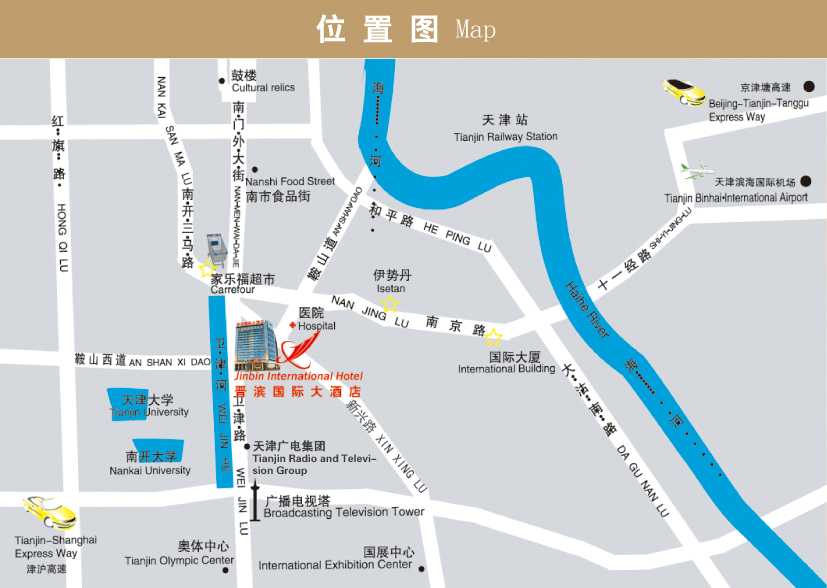 